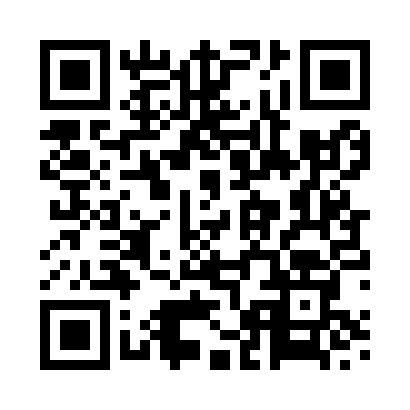 Prayer times for Countisbury, Devon, UKMon 1 Jul 2024 - Wed 31 Jul 2024High Latitude Method: Angle Based RulePrayer Calculation Method: Islamic Society of North AmericaAsar Calculation Method: HanafiPrayer times provided by https://www.salahtimes.comDateDayFajrSunriseDhuhrAsrMaghribIsha1Mon3:125:041:196:559:3411:272Tue3:125:051:196:559:3411:263Wed3:135:061:206:549:3311:264Thu3:135:061:206:549:3311:265Fri3:145:071:206:549:3211:266Sat3:145:081:206:549:3211:267Sun3:155:091:206:549:3111:268Mon3:155:101:206:539:3011:259Tue3:165:111:216:539:3011:2510Wed3:165:121:216:539:2911:2511Thu3:175:131:216:529:2811:2412Fri3:175:141:216:529:2711:2413Sat3:185:151:216:529:2611:2414Sun3:195:161:216:519:2511:2315Mon3:195:181:216:519:2411:2316Tue3:205:191:216:509:2311:2217Wed3:215:201:216:499:2211:2218Thu3:215:211:226:499:2111:2119Fri3:225:231:226:489:2011:2120Sat3:235:241:226:489:1911:2021Sun3:235:251:226:479:1811:1922Mon3:245:261:226:469:1611:1923Tue3:255:281:226:469:1511:1824Wed3:255:291:226:459:1411:1825Thu3:265:311:226:449:1211:1726Fri3:275:321:226:439:1111:1627Sat3:275:331:226:429:0911:1528Sun3:285:351:226:419:0811:1529Mon3:295:361:226:419:0611:1430Tue3:305:381:226:409:0511:1331Wed3:325:391:226:399:0311:10